UNITED STATESSECURITIES AND EXCHANGE COMMISSIONWASHINGTON, D.C. 20549FORM 8-KCURRENT REPORTPursuant to Section 13 or 15(d) ofThe Securities Exchange Act of 1934February 26, 2019Date of Report (Date of earliest event reported)Planet Fitness, Inc.(Exact name of registrant as specified in its charter)Registrant’s telephone number, including area code: (603) 750-0001Check the appropriate box below if the Form 8-K filing is intended to simultaneously satisfy the filing obligation of the registrant under any of the following provisions:Written communications pursuant to Rule 425 under the Securities Act (17 CFR 230.425)Soliciting material pursuant to Rule 14a-12 under the Exchange Act (17 CFR 240.14a-12)Pre-commencement communications pursuant to Rule 14d-2(b) under the Exchange Act (17 CFR 240.14d-2(b))Pre-commencement communications pursuant to Rule 13e-4(c) under the Exchange Act (17 CFR 240.13e-4(c))Indicate by check mark whether the registrant is an emerging growth company as defined in Rule 405 of the Securities Act of 1933 or Rule 12b-2 of the Securities Exchange Act of 1934.Emerging growth company ☐If an emerging growth company, indicate by check mark if the registrant has elected not to use the extended transition period for complying with any new or revised financial accounting standards provided pursuant to Section 13(a) of the Exchange Act. ☐Item 2.02	Results of Operations and Financial Condition.On February 26, 2019, Planet Fitness, Inc. (the “Company”) issued a press release announcing its financial results for the quarter and year ended December 31, 2018. A copy of this press release is being furnished as Exhibit 99.1 to this Current Report on Form 8-K and is incorporated by reference into this Item 2.02.In accordance with General Instruction B.2 of Form 8-K, the information in this Current Report on Form 8-K, including Exhibit 99.1, shall not be deemed “filed” for the purpose of Section 18 of the Securities Exchange Act of 1934 or otherwise subject to the liabilities of that section, nor shall it be deemed incorporated by reference in any filing under the Securities Act of 1933.Item 9.01	Financial Statements and Exhibits.ExhibitsSIGNATUREPursuant to the requirements of the Securities Exchange Act of 1934, the Registrant has duly caused this report to be signed on its behalf by the undersigned hereunto duly authorized.PLANET FITNESS, INC.Dated: February 26, 2019Exhibit 99.1Planet Fitness, Inc. Announces Fourth Quarter and Year-End 2018 ResultsFourth Quarter System-Wide Same Store Sales Increased 10.1%230 New Planet Fitness Stores Opened System-Wide in 2018Executed $300 Million Accelerated Share Repurchase in Fourth QuarterHampton, NH, February 26, 2019 - Today, Planet Fitness, Inc. (NYSE:PLNT) reported financial results for its fourth quarter ended December 31, 2018 and announced its full year 2019 outlook.Fourth Quarter Fiscal 2018 HighlightsTotal revenue increased from the prior year period by 30.1% to $174.4 million.System-wide same store sales increased 10.1%.Net income attributable to Planet Fitness, Inc. was $24.8 million, or $0.29 per diluted share, compared to a net loss attributable to Planet Fitness, Inc. of $3.5 million, or $(0.04) per diluted share in the prior year period, which included the net negative impact of approximately $17.2 million related to the remeasurement of the Company's deferred tax assets and tax benefit arrangements due to tax reform in 2017.Net income was $28.8 million, compared to net income of $0.8 million in the prior year period which included the net negative impact of approximately $17.2 million related to the remeasurement of the Company's deferred tax assets and tax benefit arrangements due to tax reform in 2017.Adjusted net income(1) increased 38.2% to $32.5 million, or $0.34 per diluted share, compared to $23.5 million, or $0.24 per diluted share in the prior year period.Adjusted EBITDA(1) increased 21.6% to $62.3 million from $51.2 million in the prior year period.98 new Planet Fitness stores were opened system-wide during the period, bringing system-wide total stores to 1,742 as of December 31, 2018.Fiscal Year 2018 HighlightsTotal revenue increased from the prior year by 33.3% to $572.9 million.System-wide same store sales increased 10.2%.Net income attributable to Planet Fitness, Inc. was $88.0 million, or $1.00 per diluted share, compared to $33.1 million, or $0.42 per diluted share in the prior year, which included the net negative impact of approximately $17.2 million related to the remeasurement of the Company's deferred tax assets and tax benefit arrangements due to tax reform in 2017.Net income was $103.2 million, compared to $55.6 million in the prior year, which included the net negative impact of approximately $17.2 million related to the remeasurement of the Company's deferred tax assets and tax benefit arrangements due to tax reform in 2017.Adjusted net income(1) increased 45.3% to $119.5 million, or $1.22 per diluted share, compared to $82.3 million, or $0.84 per diluted share in the prior year.Adjusted EBITDA(1) increased 20.8% to $223.2 million from $184.7 million in the prior year.230 new Planet Fitness stores were opened system-wide during the year, bringing system-wide total stores to 1,742 as of December 31, 2018.Adjusted net income and Adjusted EBITDA are non-GAAP measures. For reconciliations of Adjusted EBITDA and Adjusted net income to U.S. GAAP (“GAAP”) net income see “Non-GAAP Financial Measures” accompanying this press release.“We concluded a very successful 2018 with strong fourth quarter results,” stated Chris Rondeau, Chief Executive Officer. “Fourth quarter system-wide same store sales increased 10.1%, marking our 48th consecutive quarter of positive same store sales growth and the third year in a row that fourth quarter same store sales grew double digits on a percentage basis. At the same time, we sold equipment into 104 new stores during the fourth quarter, bringing our full year count to a record 228. From our group of experienced franchisees who are eager to expand their footprints to increasingly favorable real estate trends, our growing national and local advertising budgets and our initiatives aimed at enhancing the member experience, we believe there are tremendous opportunities to build on our recent accomplishments. I am confident that we have the right franchisees in place to more than double our U.S. presence and attract more casual and first time gym users to our welcoming, non-intimidating fitness offering, and do it in a manner that generates increased value for our shareholders over the long-term.”Operating Results for the Fourth Quarter Ended December 31, 2018For the fourth quarter of 2018, total revenue increased $40.3 million or 30.1% to $174.4 million from $134.0 million in the prior year period. $9.2 million, or 6.9% of the increase, is national advertising fund revenue and is included in our franchise segment. We began reporting national advertising fund contributions as revenue and expenditures as expense in 2018 in connection with the adoption of the new U.S. GAAP revenue recognition standard. By segment:Franchise segment revenue increased $16.6 million or 41.4% to $56.6 million from $40.0 million in the prior year period, which includes commission income and the above-mentioned $9.2 million of national advertising fund revenue;Corporate-owned stores segment revenue increased $8.0 million or 28.4% to $36.2 million from $28.2 million in the prior year period, $6.1 million of which is from new corporate-owned stores opened or acquired since September 30, 2017; andEquipment segment revenue increased $15.8 million or 24.0% to $81.6 million from $65.8 million in the prior year period, driven by an increase in replacement equipment sales to existing franchisee-owned stores.System-wide same store sales increased 10.1%. By segment, franchisee-owned same store sales increased 10.1% and corporate-owned same store sales increased 9.0%.For the fourth quarter of 2018, net income attributable to Planet Fitness, Inc. was $24.8 million, or $0.29 per diluted share, compared to a net loss attributable to Planet Fitness, Inc. of $3.5 million, or $(0.04) per diluted share in the prior year period. Net income was $28.8 million in the fourth quarter of 2018 compared to $0.8 million in the prior year period. Both 2017 amounts include the net negative impact of approximately $17.2 million related to the remeasurement of the Company's deferred tax assets and tax benefit arrangements due to tax reform. Adjusted net income increased 38.2% to $32.5 million, or $0.34 per diluted share, from $23.5 million, or $0.24 per diluted share, in the prior year period. Adjusted net income has been adjusted to reflect a normalized federal income tax rate of 26.3% for the current year period and 39.5% for the comparable prior year period and excludes certain non-cash and other items that we do not consider in the evaluation of ongoing operational performance (see “Non-GAAP Financial Measures”).Adjusted EBITDA, which is defined as net income before interest, taxes, depreciation and amortization, adjusted for the impact of certain non-cash and other items that we do not consider in the evaluation of ongoing operational performance (see “Non-GAAP Financial Measures”), increased 21.6% to $62.3 million from $51.2 million in the prior year period.Segment EBITDA represents our Total Segment EBITDA broken down by the Company’s reportable segments. Total Segment EBITDA is equal to EBITDA, which is defined as net income before interest, taxes, depreciation and amortization (see “Non-GAAP Financial Measures”).Franchise segment EBITDA increased $6.8 million or 21.1% to $38.8 million driven by royalties from new franchisee-owned stores opened since September 30, 2017, a higher average royalty rate and higher same store sales of 10.1%;Corporate-owned stores segment EBITDA increased $3.3 million or 29.4% to $14.6 million driven primarily by additional stores opened and acquired since September 30, 2017, an increase in same store sales of 9.0% and higher annual fees; andEquipment segment EBITDA increased by $4.1 million or 27.3% to $19.0 million driven by an increase in replacement equipment sales to existing franchisee-owned stores.Operating Results for the Fiscal Year Ended December 31, 2018For the fiscal year ended December 31, 2018, total revenue increased $143.0 million or 33.3% to $572.9 million from $429.9 million in the prior year. $42.2, or 9.8% of the increase, is national advertising fund revenue and is included in our franchise segment. We began reporting national advertising fund contributions as revenue and expenditures as expense in 2018 in connection with the adoption of the new U.S. GAAP revenue recognition standard. By segment:Franchise segment revenue increased $74.0 million or 49.3% to $224.1 million from $150.2 million in the prior year, which includes commission income and the above-mentioned $42.2 million of national advertising fund revenue;Corporate-owned stores segment revenue increased $26.5 million or 23.6% to $138.6 million from $112.1 million in the prior year, $18.5 million of which is from new corporate-owned stores opened or acquired since January 1, 2017; andEquipment segment revenue increased $42.5 million or 25.3% to $210.2 million from $167.7 million in the prior year, driven by an increase in equipment sales to new stores and an increase in replacement equipment sales to existing franchisee-owned stores.System-wide same store sales increased 10.2%. By segment, franchisee-owned same store sales increased 10.4% and corporate-owned same store sales increased 6.5%.For the fiscal year 2018, net income attributable to Planet Fitness, Inc. was $88.0 million, or $1.00 per diluted share, compared to net income attributable to Planet Fitness, Inc. of $33.1 million, or $0.42 per diluted share, in the prior year. Net income was $103.2 million in 2018 compared to $55.6 million in the prior year. Both 2017 amounts include the net negative impact of approximately $17.2 million related to the remeasurement of the Company's deferred tax assets and tax benefit arrangements due to tax reform. Adjusted net income increased 45.3% to $119.5 million, or $1.22 per diluted share, from $82.3 million, or $0.84 per diluted share in the prior year period. Adjusted net income has been adjusted to reflect a normalized federal income tax rate of 26.3% for the current year period and 39.5% for the comparable prior year period and excludes certain non-cash and other items that we do not consider in the evaluation of ongoing operational performance (see “Non-GAAP Financial Measures”).Adjusted EBITDA, which is defined as net income before interest, taxes, depreciation and amortization, adjusted for the impact of certain non-cash and other items that we do not consider in the evaluation of ongoing operational performance (see “Non-GAAP Financial Measures”), increased 20.8% to $223.2 million from $184.7 million in the prior year period.Segment EBITDA represents our Total Segment EBITDA broken down by the Company’s reportable segments. Total Segment EBITDA is equal to EBITDA, which is defined as net income before interest, taxes, depreciation and amortization (see “Non-GAAP Financial Measures”).Franchise segment EBITDA increased $26.1 million or 20.6% to $152.6 million driven by royalties from new franchisee-owned stores opened since January 1, 2017, a higher average royalty rate and higher same store sales of 10.4%;Corporate-owned stores segment EBITDA increased $9.8 million or 21.0% to $56.7 million driven primarily by additional stores opened and acquired since January 1, 2017, an increase in same store sales of 6.5% and higher annual fees; andEquipment segment EBITDA increased by $9.1 million or 23.5% to $47.6 million driven by an increase in equipment sales to new stores and an increase in replacement equipment sales to existing franchisee-owned stores.Share Repurchase ProgramOn November 13, 2018, the Company entered into a $300 million accelerated share repurchase agreement (the “ASR Agreement”) with Citibank, N.A. (“the Bank”). Pursuant to the terms of the ASR Agreement, on November 14, 2018, the Company paid the Bank $300 million in cash and received 4,607,410 shares of the Company’s Class A common stock. At final settlement, the Bank may be required to deliver additional shares to the Company, or, under certain circumstances, the Company may be required to deliver shares of its Class A common stock or may elect to make a cash payment to the Bank, based generally on the average of the daily volume-weighted average prices of the Company’s Class A common stock during the term of the ASR Agreement. The ASR Agreement contains provisions customary for agreements of this type, including provisions for adjustments to the transaction terms, the circumstances generally under which the ASR Agreement may be accelerated, extended or terminated early by the Bank and various acknowledgments, representations and warranties made by the parties to one another. Final settlement of the ASR Agreement is expected to be completed during the second quarter of 2019, although the settlement may be accelerated at the Bank's option.2019 OutlookFor the year ending December 31, 2019, the Company expects:Total revenue increase of approximately 15% as compared to the year ended December 31, 2018;System-wide same store sales in the high single digits;Adjusted net income to increase approximately 18% as compared to the year ended December 31, 2018; andAdjusted net income per diluted share to increase approximately 25% as compared to the year ended December 31, 2018.Presentation of Financial MeasuresPlanet Fitness, Inc. (the “Company”) was formed in March 2015 for the purpose of facilitating the initial public offering (the “IPO”) and related recapitalization transactions that occurred in August 2015, and in order to carry on the business of Pla-Fit Holdings, LLC (“Pla-Fit Holdings”) and its subsidiaries. As the sole managing member of Pla-Fit Holdings, the Company operates and controls all of the business and affairs of Pla-Fit Holdings, and through Pla-Fit Holdings, conducts its business. As a result, the Company consolidates Pla-Fit Holdings’ financial results and reports a non-controlling interest related to the portion of Pla-Fit Holdings not owned by the Company.The financial information presented in this press release includes non-GAAP financial measures such as EBITDA, Segment EBITDA, Adjusted EBITDA, Adjusted net income and Adjusted net income per share, diluted, to provide measures that we believe are useful to investors in evaluating the Company’s performance. These non-GAAP financial measures are supplemental measures of the Company’s performance that are neither required by, nor presented in accordance with GAAP. These financial measures should not be considered in isolation or as substitutes for GAAP financial measures such as net income or any other performance measures derived in accordance with GAAP. In addition, in the future, the Company may incur expenses or charges such as those added back to calculate Adjusted EBITDA, Adjusted net income and Adjusted net income per share, diluted. The Company’s presentation of Adjusted EBITDA, Adjusted net income and Adjusted net income per share, diluted, should not be construed as an inference that the Company’s future results will be unaffected by similar amounts or other unusual or nonrecurring items. See the tables at the end of this press release for a reconciliation of EBITDA, Adjusted EBITDA, Total Segment EBITDA, Adjusted net income, and Adjusted net income per share, diluted, to their most directly comparable GAAP financial measure.The non-GAAP financial measures used in our full-year outlook will differ from net income and net income per share, diluted, determined in accordance with GAAP in ways similar to those described in the reconciliations at the end of this press release. We do not provide guidance for net income or net income per share, diluted, determined in accordance with GAAP or a reconciliation of guidance for Adjusted net income and Adjusted net income per share, diluted, to the most directly comparable GAAP measure because we are not able to predict with reasonable certainty the amount or nature of all items that will be included in our net income and net income per share, diluted, for the year ending December 31, 2018. These items are uncertain, depend on many factors and could have a material impact on our net income and net income per share, diluted, for the year ending December 31, 2018.Investor Conference CallThe Company will hold a conference call at 4:30 pm (ET) on February 26, 2019 to discuss the news announced in this press release. A live webcast of the conference call will be accessible at www.planetfitness.com via the “Investor Relations” link. The webcast will be archived on the website for one year.About Planet FitnessFounded in 1992 in Dover, NH, Planet Fitness is one of the largest and fastest-growing franchisors and operators of fitness centers in the United States by number of members and locations. As of December 31, 2018, Planet Fitness had more than 12.5 million members and 1,742 stores in 50 states, the District of Columbia, Puerto Rico, Canada, the Dominican Republic, Panama and Mexico. The Company's mission is to enhance people's lives by providing a high-quality fitness experience in a welcoming, non-intimidating environment, which we call the Judgement Free Zone®. More than 95% of Planet Fitness stores are owned and operated by independent business men and women.Investor Contact:Brendon Frey, ICRbrendon.frey@icrinc.com203-682-8200Media Contacts:McCall Gosselin, Planet Fitnessmccall.gosselin@pfhq.com603-957-4650Julia Young, ICRjulia.young@icrinc.com646-277-1280Forward-Looking StatementsThis press release contains “forward-looking statements” within the meaning of the federal securities laws, which involve risks and uncertainties. Forward-looking statements include the Company’s statements with respect to expected future performance presented under the heading “2019 Outlook,” those attributed to the Company’s Chief Executive Officer in this press release and other statements, estimates and projections that do not relate solely to historical facts. Forward-looking statements can be identified by words such as "believe," “expect,” “goal,” plan,” “will,” “prospects,” “future,” “strategy” and similar references to future periods, although not all forward-looking statements include these identifying words. Forward-looking statements are not assurances of future performance. Instead, they are based only on the Company’s current beliefs, expectations and assumptions regarding the future of the business, future plans and strategies, projections, anticipated events and trends, the economy and other future conditions. Because forward-looking statements relate to the future, they are subject to inherent uncertainties, risks and changes in circumstances that are difficult to predict and many of which are outside of the Company’s control. Actual results and financial condition may differ materially from those indicated in the forward-looking statements. Important factors that could cause our actual results to differ materially include risks and uncertainties associated with competition in the fitness industry, the Company’s and franchisees’ ability to attract and retain new members, changes in consumer demand, changes in equipment costs, the Company’s ability to expand into new markets domestically and internationally, operating costs for the Company and franchisees generally, availability and cost of capital for franchisees, acquisition activity, developments and changes in laws and regulations, our substantial increased indebtedness as a result of our refinancing and securitization transactions and our ability to incur additional indebtedness or refinance that indebtedness in the future; our future financial performance and our ability to pay principal and interest on our indebtedness, our corporate structure and tax receivable agreements, general economic conditions and the other factors described in the Company’s annual report on Form 10-K for the year ended December 31, 2017 and, once available, the Company's annual report on Form 10-K for the year ended December 31, 2018, as well as the Company’s other filings with the Securities and Exchange Commission. In light of the significant risks and uncertainties inherent in forward-looking statements, investors should not place undue reliance on forward-looking statements, which reflect the Company’s views only as of the date of this press release. Except as required by law, neither the Company nor any of its affiliates or representatives undertake any obligation to provide additional information or to correct or update any information set forth in this release, whether as a result of new information, future developments or otherwise.Planet Fitness, Inc. and subsidiariesConsolidated Statements of Operations(Unaudited)(Amounts in thousands, except per share amounts)Planet Fitness, Inc. and subsidiariesConsolidated Balance Sheets(Unaudited)(Amounts in thousands, except per share amounts)Planet Fitness, Inc. and subsidiariesConsolidated Statements of Cash Flows(Unaudited)(Amounts in thousands, except per share amounts)Planet Fitness, Inc. and subsidiariesNon-GAAP Financial Measures(Unaudited)(Amounts in thousands, except per share amounts)To supplement its consolidated financial statements, which are prepared and presented in accordance with GAAP, the Company uses the following non-GAAP financial measures: EBITDA, Total Segment EBITDA, Adjusted EBITDA, Adjusted net income and Adjusted net income per share, diluted (collectively, the “non-GAAP financial measures”). The Company believes that these non-GAAP financial measures, when used in conjunction with GAAP financial measures, are useful to investors in evaluating our operating performance. These non-GAAP financial measures presented in this release are supplemental measures of the Company’s performance that are neither required by, nor presented in accordance with GAAP. These financial measures should not be considered in isolation or as substitutes for GAAP financial measures such as net income or any other performance measures derived in accordance with GAAP. In addition, in the future, the Company may incur expenses or charges such as those added back to calculate Adjusted EBITDA, Adjusted net income and Adjusted net income per share, diluted. The Company’s presentation of Adjusted EBITDA, Adjusted net income, and Adjusted net income per share, diluted, should not be construed as an inference that the Company’s future results will be unaffected by unusual or nonrecurring items.EBITDA, Segment EBITDA and Adjusted EBITDAWe refer to EBITDA and Adjusted EBITDA as we use these measures to evaluate our operating performance and we believe these measures provide useful information to investors in evaluating our performance. We have also disclosed Segment EBITDA as an important financial metric utilized by the Company to evaluate performance and allocate resources to segments in accordance with ASC 280, Segment Reporting. We define EBITDA as net income before interest, taxes, depreciation and amortization. Segment EBITDA sums to Total Segment EBITDA, which is equal to the Non-GAAP financial metric EBITDA. We believe that EBITDA, which eliminates the impact of certain expenses that we do not believe reflect our underlying business performance, provides useful information to investors to assess the performance of our segments as well as the business as a whole. Our Board of Directors also uses EBITDA as a key metric to assess the performance of management. We define Adjusted EBITDA as net income before interest, taxes, depreciation and amortization, adjusted for the impact of certain additional non-cash and other items that we do not consider in our evaluation of ongoing performance of the Company’s core operations. These items include certain purchase accounting adjustments, stock offering-related costs, and certain other charges and gains. We believe that Adjusted EBITDA is an appropriate measure of operating performance in addition to EBITDA because it eliminates the impact of other items that we believe reduce the comparability of our underlying core business performance from period to period and is therefore useful to our investors in comparing the core performance of our business from period to period.Planet Fitness, Inc. and subsidiariesNon-GAAP Financial Measures(Unaudited)(Amounts in thousands, except per share amounts)A reconciliation of Adjusted EBITDA to net income, the most directly comparable GAAP measure, is set forth below.Includes $4.6 million of loss on extinguishment of debt in the year ended December 31, 2018.Includes $334.0 million in the three months and year ended December 31, 2017 related to the remeasurement of our deferred tax assets pursuant to the 2017 Tax Act.Represents the impact of revenue-related purchase accounting adjustments associated with the acquisition of Pla-Fit Holdings on November 8, 2012 by TSG (the “2012 Acquisition”). At the time of the 2012 Acquisition, the Company maintained a deferred revenue account, which consisted of deferred area development agreement fees, deferred franchise fees, and deferred enrollment fees that the Company billed and collected up front but recognizes for GAAP purposes at a later date. In connection with the 2012 Acquisition, it was determined that the carrying amount of deferred revenue was greater than the fair value assessed in accordance with ASC 805—Business Combinations, which resulted in a write-down of the carrying value of the deferred revenue balance upon application of acquisition push-down accounting under ASC 805. These amounts represent the additional revenue that would have been recognized in these periods if the write-down to deferred revenue had not occurred in connection with the application of acquisition pushdown accounting.Represents the impact of rent-related purchase accounting adjustments. In accordance with guidance in ASC 805 – Business Combinations, in connection with the 2012 Acquisition, the Company’s deferred rent liability was required to be written off as of the acquisition date and rent was recorded on a straight-line basis from the acquisition date through the end of the lease term. This resulted in higher overall recorded rent expense each period than would have otherwise been recorded had the deferred rent liability not been written off as a result of the acquisition push down accounting applied in accordance with ASC 805. Adjustments of $0.1 million, $0.1 million, $0.4 million and $0.4 million in the three months ended December 31, 2018 and 2017 and the years ended December 31, 2018 and 2017, respectively, reflect the difference between the higher rent expense recorded in accordance with U.S. GAAP since the acquisition and the rent expense that would have been recorded had the 2012 Acquisition not occurred. Adjustments of $0.1 million, $0.1 million, $0.4 million and $0.3 million in the three months ended December 31, 2018 and 2017 and the years ended December 31, 2018 and 2017, respectively, are due to the amortization of favorable and unfavorable lease intangible assets. All of the rent related purchase accounting adjustments are adjustments to rent expense which is included in store operations on our consolidated statements of operations.Represents the impact of a non-cash loss recorded in accordance with ASC 805 - Business Combinations related to our acquisition of six franchisee-owned stores on January 1, 2018 and our acquisition of four franchisee-owned stores on August 10, 2018. The loss recorded under GAAP represents the difference between the fair value of the reacquired franchisePlanet Fitness, Inc. and subsidiariesNon-GAAP Financial Measures(Unaudited)(Amounts in thousands, except per share amounts)rights and the contractual terms of the reacquired franchise rights and is included in other (gain) loss on our consolidated statements of operations.Represents transaction fees and expenses that could not be capitalized related to the issuance of the Series 2018-1 Senior Notes in 2018 and the amendment of our previous credit facilities in 2017.Represents legal, accounting and other costs incurred in connection with offerings of the Company’s Class A common stock.Represents severance expense recorded in connection with an equity award modification.Represents costs associated with new corporate-owned stores incurred prior to the store opening, including payroll-related costs, rent and occupancy expenses, marketing and other store operating supply expenses.Represents charges and expenses incurred in connection with the early termination of the lease for our previous headquarters.Represents a gain recorded in connection with the write-off of a previously accrued deferred equipment discount that can no longer be utilized. This amount was originally recognized through purchase accounting in connection with the acquisition of eight franchisee-owned stores on March 31, 2014.Represents a receivable recorded in connection with a contractual obligation of the Company’s co-founders to indemnify the Company with respect to pre-IPO tax liabilities pursuant to the 2012 Acquisition.Represents gains and losses related to the adjustment of our tax benefit arrangements primarily due to changes in our effective tax rate. In the three months and year ended December 31, 2017, this amount includes expense of $316.8 million related to the remeasurement of the Company’s taxbenefit arrangement liabilities pursuant to the 2017 Tax Act.Represents certain other charges and gains that we do not believe reflect our underlying business performance. In the year ended December 31, 2018 this amount includes expense of $0.6 million related to the write off of certain assets that were being tested for potential use across the system.A reconciliation of Segment EBITDA to Total Segment EBITDA is set forth below.(1) Total Segment EBITDA is equal to EBITDA.Planet Fitness, Inc. and subsidiariesNon-GAAP Financial Measures(Unaudited)(Amounts in thousands, except per share amounts)Adjusted Net Income and Adjusted Net Income per Diluted ShareAdjusted net income assumes that all net income is attributable to Planet Fitness, Inc., which assumes the full exchange of all outstanding Holdings Units for shares of Class A common stock of Planet Fitness, Inc., adjusted for certain non-recurring items that we do not believe directly reflect our core operations. Adjusted net income per share, diluted, is calculated by dividing Adjusted net income by the total shares of Class A common stock outstanding plus any dilutive options and restricted stock units as calculated in accordance with GAAP and assuming the full exchange of all outstanding Holdings Units and corresponding Class B common stock as of the beginning of each period presented. Adjusted net income and Adjusted net income per share, diluted, are supplemental measures of operating performance that do not represent, and should not be considered, alternatives to net income and earnings per share, as calculated in accordance with GAAP. We believe Adjusted net income and Adjusted net income per share, diluted, supplement GAAP measures and enable us to more effectively evaluate our performance period-over-period. A reconciliation of Adjusted net income to net income, the most directly comparable GAAP measure, and the computation of Adjusted net income per share, diluted, are set forth below.Includes $334.0 million in the three months and year ended December 31, 2017 related to the remeasurement of our deferred tax assets pursuant to the 2017 Tax Act.Represents the impact of revenue-related purchase accounting adjustments associated with the 2012 Acquisition. At the time of the 2012 Acquisition, the Company maintained a deferred revenue account, which consisted of deferred area development agreement fees, deferred franchise fees, and deferred enrollment fees that the Company billed and collected up front but recognizes for GAAP purposes at a later date. In connection with the 2012 Acquisition, it was determined that the carrying amount of deferred revenue was greater than the fair value assessed in accordance with ASC 805—Business Combinations, which resulted in a write-down of the carrying value of the deferred revenue balance upon application of acquisition push-down accounting under ASC 805. These amounts represent the additional revenue that would have been recognized in these periods if the write-down to deferred revenue had not occurred in connection with the application of acquisition pushdown accounting.Represents the impact of rent-related purchase accounting adjustments. In accordance with guidance in ASC 805 – Business Combinations, in connection with the 2012 Acquisition, the Company’s deferred rent liability was required to be writtenPlanet Fitness, Inc. and subsidiariesNon-GAAP Financial Measures(Unaudited)(Amounts in thousands, except per share amounts)off as of the acquisition date and rent was recorded on a straight-line basis from the acquisition date through the end of the lease term. This resulted in higher overall recorded rent expense each period than would have otherwise been recorded had the deferred rent liability not been written off as a result of the acquisition push down accounting applied in accordance with ASC 805. Adjustments of $0.1 million, $0.1 million, $0.4 million and $0.4 million in the three months ended December 31, 2018 and 2017 and the years ended December 31, 2018 and 2017, respectively, reflect the difference between the higher rent expense recorded in accordance with U.S. GAAP since the acquisition and the rent expense that would have been recorded had the 2012 Acquisition not occurred. Adjustments of $0.1 million, $0.1 million, $0.4 million and $0.3 million in the three months ended December 31, 2018 and 2017 and the years ended December 31, 2018 and 2017, respectively, are due to the amortization of favorable and unfavorable lease intangible assets. All of the rent related purchase accounting adjustments are adjustments to rent expense which is included in store operations on our consolidated statements of operations.Represents the impact of a non-cash loss recorded in accordance with ASC 805 - Business Combinations related to our acquisition of six franchisee-owned stores on January 1, 2018 and our acquisition of four franchisee-owned stores on August 10, 2018. The loss recorded under GAAP represents the difference between the fair value of the reacquired franchise rights and the contractual terms of the reacquired franchise rights and is included in other (gain) loss on our consolidated statements of operations.Represents transaction fees and expenses that could not be capitalized related to the issuance of the Series 2018-1 Senior Notes in 2018 and the amendment of our previous credit facilities in 2017.Represents a loss on extinguishment of debt related to the write-off of deferred financing costs associated with the Term Loan B which the Company repaid in August 2018.Represents legal, accounting and other costs incurred in connection with offerings of the Company’s Class A common stock.Represents severance expense recorded in connection with an equity award modification.Represents costs associated with new corporate-owned stores incurred prior to the store opening, including payroll-related costs, rent and occupancy expenses, marketing and other store operating supply expenses.Represents charges and expenses incurred in connection with the early termination of the lease for our previous headquarters.Represents a gain recorded in connection with the write-off of a previously accrued deferred equipment discount that can no longer be utilized. This amount was originally recognized through purchase accounting in connection with the acquisition of eight franchisee-owned stores on March 31, 2014.Represents a receivable recorded in connection with a contractual obligation of the Company’s co-founders to indemnify the Company with respect to pre-IPO tax liabilities pursuant to the 2012 Acquisition.Represents gains and losses related to the adjustment of our tax benefit arrangements primarily due to changes in our effective tax rate. In the threemonths and year ended December 31, 2017, includes expense of $316.8 million related to the remeasurement of the Company’s tax benefit arrangement liabilities pursuant to the 2017 Tax Act.Represents certain other charges and gains that we do not believe reflect our underlying business performance. In the year ended December 31, 2018 this amount includes expense of $0.6 million related to the write-off of certain assets that were being tested for potential use across the system.Includes $3.1 million, $3.5 million, $12.4 million and $15.7 million of amortization of intangible assets, other than favorable leases, for the three months ended December 31, 2018 and 2017 and the years ended December 31, 2018 and 2017, respectively recorded in connection with the 2012 Acquisition, and $0.8 million, $0.5 million, $3.3 million and $2.1 million of amortization of intangible assets for the three months ended December 31, 2018 and 2017 and the years ended December 31, 2018 and 2017, respectively, created in connection with historical acquisitions of franchisee-owned stores. The adjustment represents the amount of actual non-cash amortization expense recorded, in accordance with GAAP, in each period.Represents corporate income taxes at an assumed effective tax rate of 26.3% for the three months and year ended December 31, 2018 and 39.5% for the three months and year ended December 31, 2017, applied to adjusted income before income taxes.Assumes the full exchange of all outstanding Holdings Units and corresponding shares of Class B common stock for shares of Class A common stock of Planet Fitness, Inc.Planet Fitness, Inc. and subsidiariesNon-GAAP Financial Measures(Unaudited)(Amounts in thousands, except per share amounts)A reconciliation of net income per share, diluted, to Adjusted net income per share, diluted is set forth below for the three months and years endedDecember 31, 2018 and 2017:(in thousands, except per share amounts)Net income attributable to Planet Fitness, Inc.(1)Assumed exchange of shares(2)Net IncomeAdjustments to arrive at adjusted income before income taxes(3)Adjusted income before income taxes Adjusted income taxes(4)Adjusted Net Income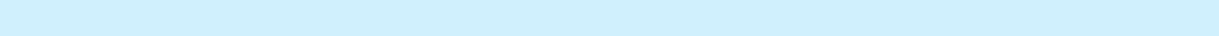 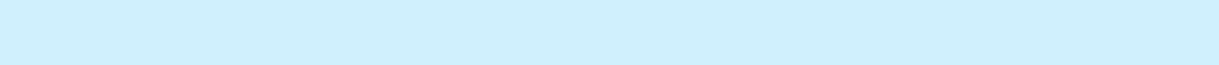 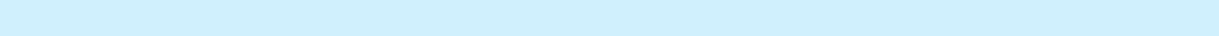 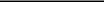 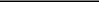 Represents net income attributable to Planet Fitness, Inc. and the associated weighted average shares, diluted of Class A common stock outstanding.Assumes the full exchange of all outstanding Holdings Units and corresponding shares of Class B common stock for shares of Class A common stock of Planet Fitness, Inc. Also assumes the addition of net income attributable to non-controlling interests corresponding with the assumed exchange of Holdings Units and share of Class B common stock for shares of Class A common stock.Represents the total impact of all adjustments identified in the adjusted net income table above to arrive at adjusted income before income taxes.Represents corporate income taxes at an assumed effective tax rate of 26.3% and 39.5% for the three months ended December 31, 2018 and 2017, respectively, applied to adjusted income before income taxes.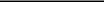 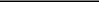 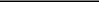 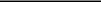 Represents net income attributable to Planet Fitness, Inc. and the associated weighted average shares, diluted of Class A common stock outstanding.Assumes the full exchange of all outstanding Holdings Units and corresponding shares of Class B common stock for shares of Class A common stock of Planet Fitness, Inc. Also assumes the addition of net income attributable to non-controlling interests corresponding with the assumed exchange of Holdings Units and shares of Class B common stock for shares of Class A common stock.Represents the total impact of all adjustments identified in the adjusted net income table above to arrive at adjusted income before income taxes.Represents corporate income taxes at an assumed effective tax rate of 26.3% and 39.5% for the years ended December 31, 2018 and 2017, respectively, applied to adjusted income before income taxes.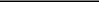 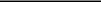 Delaware001-3753438-3942097(State or other jurisdiction of incorporation)(Commission File Number)(I.R.S. Employer Identification No.)4 Liberty Lane WestHampton, NH 03842(Address of principal executive offices)(Zip Code)Exhibit No.DescriptionDescription99.1Press Release dated February 26, 2019By:/s/ Dorvin LivelyName:Dorvin LivelyTitle:President and Chief Financial OfficerFor the three months endedFor the three months endedFor the three months endedFor the three months endedFor the three months endedFor the year ended December 31,For the year ended December 31,For the year ended December 31,For the year ended December 31,For the year ended December 31,December 31,December 31,December 31,December 31,December 31,For the year ended December 31,For the year ended December 31,For the year ended December 31,For the year ended December 31,For the year ended December 31,2018201720182017Revenue:Franchise$45,739$37,498$175,314$131,983Commission income1,6202,5046,63218,172National advertising fund revenue9,197——42,194—Corporate-owned stores36,23428,228138,599112,114Equipment81,57065,798210,159167,673Total revenue174,360134,028572,898429,942Operating costs and expenses:Cost of revenue62,53250,871162,646129,266Store operations19,85115,31875,00560,657Selling, general and administrative20,38017,71072,44660,369National advertising fund expense9,622——42,619—Depreciation and amortization9,3137,77935,26031,761Other loss (gain)(80)73878353Total operating costs and expenses121,61891,751388,854282,406Income from operations52,74242,277184,044147,536Other expense, net:Interest income2,201304,68154Interest expense(15,021)(8,602)(50,746)(35,337)Other income (expense)(5,837)316,771(6,175)316,928Total other expense, net(18,657)308,199(52,240)281,645Income before income taxes34,085350,476131,804429,181Provision for income taxes5,307349,64728,642373,580Net income28,778829103,16255,601Less net income attributable to non-controlling interests3,9834,28215,14122,455Net income (loss) attributable to Planet Fitness, Inc.$24,795$(3,453)$88,021$33,146Net income (loss) per share of Class A common stock:Basic$0.29$(0.04)$1.01$0.42Diluted$0.29$(0.04)$1.00$0.42Weighted-average shares of Class A common stockoutstanding:Basic85,77486,38687,23578,910Diluted86,30286,38687,67578,972December 31,December 31,December 31,20182017AssetsCurrent assets:Cash and cash equivalents$289,431$113,080Restricted cash30,708—Accounts receivable, net of allowance for bad debts of $84 and $32 atDecember 31, 2018 and 2017, respectively38,96037,272Due from related parties——3,020Inventory5,1222,692Restricted assets – national advertising fund——499Prepaid expenses4,9473,929Other receivables12,5489,562Income tax receivable6,8246,947Total current assets388,540177,001Property and equipment, net of accumulated depreciation of $53,086, as of December 31,2018 and $36,228 as of December 31, 2017114,36783,327Intangible assets, net234,330235,657Goodwill199,513176,981Deferred income taxes414,841407,782Other assets, net1,82511,717Total assets$1,353,416$1,092,465Liabilities and stockholders' deficitCurrent liabilities:Current maturities of long-term debt$12,000$7,185Accounts payable30,42828,648Accrued expenses32,38418,590Equipment deposits7,9086,498Restricted liabilities – national advertising fund——490Deferred revenue, current23,48819,083Payable pursuant to tax benefit arrangements, current24,76531,062Other current liabilities430474Total current liabilities131,403112,030Long-term debt, net of current maturities1,160,127696,576Deferred rent, net of current portion10,0836,127Deferred revenue, net of current portion26,3748,440Deferred tax liabilities2,3031,629Payable pursuant to tax benefit arrangements, net of current portion404,468400,298Other liabilities1,4474,302Total noncurrent liabilities1,604,8021,117,372Stockholders' equity (deficit):Class A common stock, $.0001 par value - 300,000 shares authorized, 83,584 and 87,188shares issued and outstanding as of December 31, 2018 and 2017, respectively99Class B common stock, $.0001 par value - 100,000 shares authorized, 9,448 and 11,193shares issued and outstanding as of December 31, 2018 and 2017, respectively11Accumulated other comprehensive income (loss)94(648)Additional paid in capital19,73212,118Accumulated deficit(394,410)(130,966)Total stockholders' deficit attributable to Planet Fitness Inc.(374,574)(119,486)Non-controlling interests(8,215)(17,451)Total stockholders' deficit(382,789)(136,937)Total liabilities and stockholders' deficit$1,353,416$1,092,465For the Year Ended December 31,For the Year Ended December 31,For the Year Ended December 31,For the Year Ended December 31,20182017Cash flows from operating activities:Net income$103,162$55,601Adjustments to reconcile net income to net cash provided by operating activities:Depreciation and amortization35,26031,761Amortization of deferred financing costs3,4001,935Amortization of favorable leases and asset retirement obligations375334Amortization of interest rate caps1,1701,755Deferred tax expense23,933372,422Loss (gain) on re-measurement of tax benefit arrangement4,765(317,354)Provision for bad debts19(19)Loss (gain) on disposal of property and equipment462(159)Loss on extinguishment of debt4,57079Third party debt refinancing expense——1,021Loss on reacquired franchise rights360—Equity-based compensation5,4792,531Changes in operating assets and liabilities:Accounts receivable(1,923)(10,481)Due from related parties3,598(604)Inventory(2,430)(890)Other assets and other current assets5,778(2,981)Accounts payable and accrued expenses14,5064,210Other liabilities and other current liabilities(2,835)(470)Income taxes194(3,027)Payments pursuant to tax benefit arrangements(30,493)(11,446)Equipment deposits1,4104,328Deferred revenue9,6401,276Deferred rent3,9991,199Net cash provided by operating activities184,399131,021Cash flows from investing activities:Additions to property and equipment(40,860)(37,722)Acquisitions of franchises(45,752)—Proceeds from sale of property and equipment196680Net cash used in investing activities(86,416)(37,042)Cash flows from financing activities:Proceeds from issuance of long-term debt1,200,000—Proceeds from issuance of Class A common stock1,209480Principal payments on capital lease obligations(47)(22)Repayment of long-term debt(712,469)(7,185)Payment of deferred financing and other debt-related costs(27,133)(1,278)Premiums paid for interest rate caps——(366)Repurchase and retirement of Class A common stock(342,383)—Dividend equivalent paid to members of Pla-Fit Holdings(957)(1,974)Distributions to members of Pla-Fit Holdings(8,300)(11,358)Net cash used in financing activities109,920(21,703)Effects of exchange rate changes on cash and cash equivalents(844)411Net increase in cash, cash equivalents and restricted cash207,05972,687Cash, cash equivalents and restricted cash, beginning of period113,08040,393Cash, cash equivalents and restricted cash, end of period$320,139$113,080Supplemental cash flow information:Net cash paid for income taxes$5,016$3,722Cash paid for interest$38,624$31,418Non-cash investing activities:Non-cash additions to property and equipment$5,451$861Three months ended December 31,Three months ended December 31,Three months ended December 31,Three months ended December 31,Three months ended December 31,Year ended December 31,Year ended December 31,Year ended December 31,Year ended December 31,2018201720182017(in thousands)Net income$$28,778$829$103,162$55,601Interest income(2,201)(30)(4,681)(54)Interest expense(1)15,0218,60250,74635,337Provision for income taxes(2)5,307349,64728,642373,580Depreciation and amortization9,3137,77935,26031,761EBITDA$56,218$366,827$213,129$496,225Purchase accounting adjustments-revenue(3)784161,0191,532Purchase accounting adjustments-rent(4)184164732725Loss on reacquired franchise rights(5)————360—Transaction fees(6)1793071,030Stock offering-related costs(7)——————977Severance costs(8)————352—Pre-opening costs(9)6085961,4611,017Early lease termination costs(10)——————719Equipment discount(11)——————(107)Indemnification receivable(12)342——342—Tax benefit arrangement remeasurement(13)4,765(316,813)4,765(317,354)Other(14)48—733(32)Adjusted EBITDA$$62,260$51,199$223,200$184,732Three months ended December 31,Three months ended December 31,Three months ended December 31,Three months ended December 31,Three months ended December 31,Year ended December 31,Year ended December 31,Year ended December 31,Year ended December 31,(in thousands)2018201720182017Segment EBITDAFranchise$38,778$32,015$152,571$126,459Corporate-owned stores14,58911,27656,70446,855Equipment19,02814,95247,60738,539Corporate and other(16,177)308,584(43,753)284,372Total Segment EBITDA(1)$56,218$366,827$213,129$496,225Three months ended December 31,Three months ended December 31,Three months ended December 31,Three months ended December 31,Three months ended December 31,Year ended December 31,Year ended December 31,Year ended December 31,Year ended December 31,(in thousands, except per share amounts)2018201720182017Net income$28,778$829$103,162$55,601Provision for income taxes, as reported(1)5,307349,64728,642373,580Purchase accounting adjustments-revenue(2)784161,0191,532Purchase accounting adjustments-rent(3)184164732725Loss on reacquired franchise rights(4)————360—Transaction fees(5)1793071,030Loss on extinguishment of debt(6)————4,570—Stock offering-related costs(7)——————977Severance costs(8)————352—Pre-opening costs(9)6085961,4611,017Early lease termination costs(10)——————1,143Equipment discount(11)——————(107)Indemnification receivable(12)342——342—Tax benefit arrangement remeasurement(13)4,765(316,813)4,765(317,354)Other(14)48——733(32)Purchase accounting amortization(15)3,9404,00915,71617,876Adjusted income before income taxes$44,067$38,857$162,161$135,988Adjusted income taxes(16)11,59015,34942,64853,715Adjusted net income$32,477$23,508$119,513$82,273Adjusted net income per share, diluted$0.34$0.24$1.22$0.84Adjusted weighted-average shares outstanding(17)95,75898,57097,95098,455For the three months endedFor the three months endedFor the three months endedFor the three months endedFor the three months endedFor the three months endedFor the three months endedFor the three months endedFor the three months endedFor the three months endedFor the three months endedFor the three months endedFor the three months endedFor the three months endedFor the three months endedDecember 31, 2018December 31, 2018December 31, 2018December 31, 2018December 31, 2018December 31, 2018December 31, 2018December 31, 2017December 31, 2017December 31, 2017December 31, 2017December 31, 2017December 31, 2017WeightedWeightedNet incomeNet incomeNet incomeWeightedWeightedNet incomeNet incomeNetAverageAverageper share,per share,NetAverageAverageper share,incomeSharesSharesdiluteddilutedincomeSharesSharesdiluted$ 24,79586,30286,30286,302$0.29$(3,453)86,58386,58386,583$(0.04)3,9839,4569,4569,4564,28211,98711,98711,98728,77882915,28938,02844,06738,85711,59015,349$ 32,47795,75895,75895,758$0.34$23,50898,57098,57098,570$0.24Year Ended December 31, 2018Year Ended December 31, 2018Year Ended December 31, 2018Year Ended December 31, 2018Year Ended December 31, 2018Year Ended December 31, 2018Year Ended December 31, 2018Year Ended December 31, 2017Year Ended December 31, 2017Year Ended December 31, 2017Year Ended December 31, 2017Year Ended December 31, 2017Year Ended December 31, 2017WeightedWeightedNet incomeNet incomeNet incomeWeightedWeightedNet incomeNet incomeNetAverageAverageper share,per share,NetAverageAverageper share,(in thousands, except per share amounts)incomeSharesdilutedincomeSharesdilutedNet income attributable to Planet Fitness, Inc.(1)$88,02187,67587,675$1.00$ 33,14678,97278,972$0.42Assumed exchange of shares(2)15,14110,27510,27522,45519,48319,483Net Income103,16255,601Adjustments to arrive at adjusted incomebefore income taxes(3)58,99980,387Adjusted income before income taxes162,161135,988Adjusted income taxes(4)42,64853,715Adjusted Net Income$119,51397,95097,950$1.22$ 82,27398,45598,455$0.84